Learn Sheffield Annual General Meeting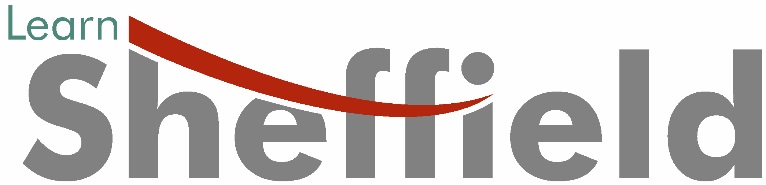 Thursday, 4th February, 2021 at 6:00 pmBy Zoom: details of the Zoom joining instructions are available to members from enquiries@learnsheffield.co.uk Agenda1. Chair’s welcome: Mike Allen, Chair of the Learn Sheffield Board2. Apologies for absence: Please confirm your attendance or submit apologies by email at governance@learnsheffield.co.uk 3. Directors’ report on activities during 2019/20: Stephen Betts, CEO4. Financial Statements for the period 1 September 2019 to 31 August 2020: Hart Shaw5. Appointment of Auditors for 2020/21: Chair6. Appointment of Directors for the secondary sector: Chair7. Chair’s Closing remarksAndy Wynne							13th January 2021Governance Advisor to the BoardLearn Sheffield – Company Registration number 09734238; registered address Albion House, Savile St, Sheffield S4 7UD